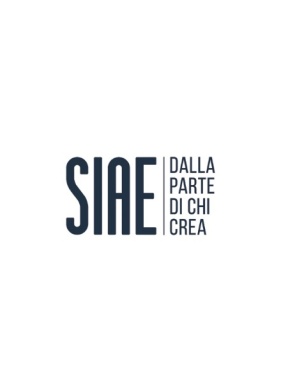 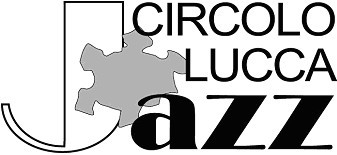 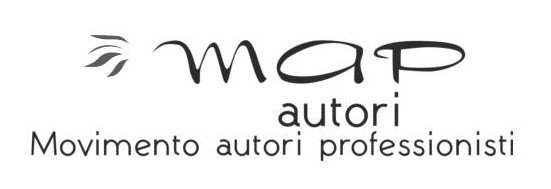 PREMIO PINO MASSARA Terza EdizioneSCHEDA DI ADESIONE / APPLICATION FORM   Musica JAZZ / Jazz  music^ Dati anagrafici e Nazionalità, / Personal data Nationality -----------------------------------------------------------------------------------------------------------------------------------^ Domicilio (con n. tel.) / Address (with phone number)^ Titolo del Brano / Title of the song^Durata del Brano / Duration of the songDichiaro di essere d'accordo con le norme del Bando del Concorso e che utilizzerò il premio  ai fini del perfezionamento della mia formazione professionale / I hereby agree with all the conditions of the Competition and to use the prize for my further professional developmentData …………………………		Firma / Signature …………………………………………………Dichiaro di acconsentire all’uso dei miei dati personali relativamente alla gestione del Concorso PINO MASSARA e prendo atto che tali dati saranno eliminati entro 30 giorni dalla conclusione della manifestazione.Data …………………………		Firma / Signature …………………………………………………Allegati / Annexed Certificazione di nascita o documento valido / Birth certificate or another valid document of birthCurriculum sintetico (non più di 1.500 caratteri, spazi inclusi, in forma discorsiva) / Short curriculum vitae (not more than 1.500 types, spaces included, in a prosal form)CD demo e Fotografia / CD and Photograph Dichiarazione / declarationLa presente scheda di domanda va inviata via e:mail a vitotom@gmail.com ed amassimoguantini@hotmail.com   entro e non oltre le ore 24 del 5 Novembre 2019.This application must be sent to the e:mail : vitotom@gmail.com and massimoguantini@hotmail.com no later than 24,00 hours of 5 November 2019